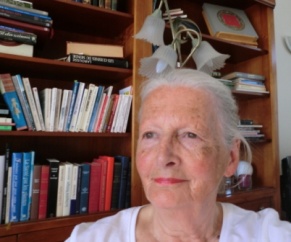 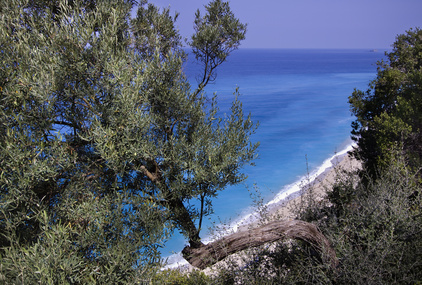 Itinéraire professionnel                                                 « semer pour récolter et ne jamais renoncer »                                                                                          ITINERAIRE Consultante en stratégie, coach certifiée, formatrice, riche d’une expérience de plusieurs années acquises auprès de structures de toutes tailles dans tous secteurs d’activités. J’ai aujourd’hui  une solide culture d’entreprise qui va du « grand groupe industriel à la TPE » ainsi qu’une culture « service public ».Ma formation de base en marketing m’a donné le goût pour les démarches et les approches pragmatiques et de la rigueur. Mon expérience de l’entreprise, les différentes formations personnelles qui ont jalonnées mon parcours professionnel m’ont permis de développer des outils et des démarches pédagogiques dynamiques et pratiques. Ma sensibilité aux méthodes du coaching et ma pratique de coach me permettent d’aborder les formations dans leur réalité terrain.Octobre 2018 : lancement d’une activité de coaching par téléphone 2016 : missions coaching senior dans le cadre de Pôle emploi 77 et 94 (9 mois)1985 – 2015 : activité libérale ou en collaboration avec des cabinets ou des organismes publics ou parapublics	          activité en portage salarial (Web portage)FORMATION Formations  efficacité : s’approprier des outils permettant d’adapter son comportement à tous les niveaux de la relation et de développer des capacités et des ressources personnelles et professionnellesConnaissance de soi, communication, gestion du stress et intelligence émotionnelle, management personnel, motivation au poste de travail, créativité, anticipation et gestion de conflit.Parcours management.Formations-action : maîtriser des outils permettant une meilleure performance personnelleNégociation, projet : de la conception à la réalisation, prise de paroles en public  & conduite de réunion, créativité.Ecrits professionnels.Formations développement des capacités professionnelles : acquérir de nouvelles connaissances (demandeurs d’emploi)COACHING/ACCOMPAGNEMENT : sous le signe du sens, de l’évolution, et de la performance personnelle et professionnelleCoaching de managers (problématiques de management),Management du changement, gestion de la mobilité, …En coaching individuel (prise de conscience, recherche de sens, élaboration de démarche de progrès, En coaching d’équipe (efficacité collective et individuelle, synergie des compétences),Coaching de créateurs d’entreprises et de jeunes entrepreneurs,Coaching stratégique pour chefs d’entreprises.ANIMATIONS D’ATELIERSEchanges de pratiques managériales,Créativité adapté aux besoins de l’entreprise,Théâtre d’expressions émotionnelles,Ateliers d’expression écrite, Ateliers de prise de paroles en public,Ateliers de gestion du stress.MARKETINGConceptualisation de produits ou de concept d’entreprises,Etudes d'implantation (immobilier),Différentes études d'impact sur nouveaux concepts,Etudes qualitatives (différents secteurs d'activités).STRATEGIE D’ENTREPRISEEtude de marché,Projet d'entreprises,Développement d'entreprises commerciales PME,Marketing et communication.DIVERSJournaliste pigiste (journal d’économie régionale Poitou Charentes)Publi-rédaction d’histoires d’entreprisesHistoires d’entreprise (d’hier à aujourd’hui)INTERNETCréation de deux sites (un dédié aux participants de mes formations et un dédié à la promotion de mon activité de coach.RECHERCHE, DEVELOPPEMENT PERSONNEL, AQUISITION D’OUTILS1985 – 2018Etude sur le management humanisteParticipation à un groupe de pratique - ParisCoaching – Institut de coaching international – Genève (certification) Mémoire sur l’Intelligence émotionnelleDifférentes formations de perfectionnement des techniques de développement personnel Gestion des émotions – Centre Ressources – Lasne BelgiqueEnneagramme – PNL & A.T – Spirale Formation- QuébecMédiation familiale – Ecole des parentsCommunication interpersonnelle – Pierre Foix - ParisConnaissance de soi et développement personnel : Analystes Messieurs de La Rochetrie et VirelFORMATIONS COMPLEMENTAIRES ET FORMATION DE BASECertification de coach professionnelGestion d’entreprise (PME & TPE)E.S.M Paris option marketing communicationBac Sciences expérimentalesAUTRES ACTIVITÉS Membre de l’AMD,Membre de Bibliothèque sans frontières,Membre de l’AFA (association franco-anglaise)Accompagnement bénévole de créateurs d’entreprise. (écriture du projet, études de marché et de faisabilité, stratégie marketing, plan de communication, recherche de financements…).QUELQUES REFERENCES ET PARTENARIATS PROFESSIONNELS Des plus récentes AMSAD, AFEH, ALCEANE, CAL 92, CHARRAIRE, GMP LE HAVRE – HABITAT 76, IFOCOP, LEOPOLD BELLAN, MAE, NIGHTSHIFT, ODESIA, PIERRE ET VACANCES CONSEIL IMMOBILIER, ROSE NOIRE, SETE (TOUR EFFEIL),SONY, TIMXWARE, WANTED, WASA,…aux plus anciennesCHARENTE EVASION (VOYAGES) , CHARENTAIS ANNONCE (PRESSE GRATUITE REGIONALE) , CHRISTOL GREASE, CONCESSIONNAIRES PEUGEOT – FIAT – LADA – MERCEDES – CONSEILS ET IDEES – CONSEIL GENERAL 92 , CREDIT LYONNAIS, ECF CER CENTRE ATLANTIQUE, EDF, DISQUE BLEU, DDTE 17, DRTEFP POITOU CHARENTES, FIDUCIAL , FRANCE TELECOM, GAN , GRATECAP, HOPITAL DES ARMEES, IANESCO CHIMIE, KEYGRAPHIC, OPCAREG, MECAPLAST,LEONARD (MAISONS INDIVIDUELLES) ,  LYONNAISE DES EAUX, PIGIER, SCHNEIDER ELECTRIC, SECRETARIAT AUX DROITS DES FEMME , SICO BARBE BLEUE, SOFTIA, SOPAN, SYNERGIE, SYNDICAT DE LA CHIMIE, UNION PATRONALE 17, VILLE DE ROYAN, VILLE DE VICHY ……entre Autres